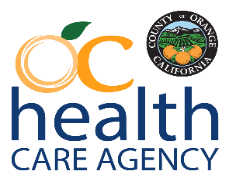 Authority & Quality Improvement Services (AQIS)Adult & Older Adult Behavioral Health Support Team Clinical Supervision Documentation SampleSupervisee: __________________________  Supervisor: ___________________________  Date: __________TopicDiscussionRecommendation/Action ItemsClinical Documentation Review/EvaluationSupervisee Strengths/LimitationsAdditional Comments